Blog Comments Sample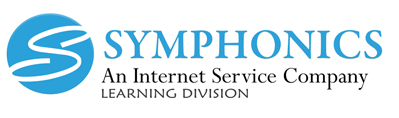 These meal recipes my close friend speaks about delights me; however the post on BLOG TITLE really brings home the bacon.These meal recipes my partner talks about enthralls me; however the post on BLOG TITLE definitely takes the cake.This BLOG TITLE is somewhat appealing; I encountered piles of concerns to ponder upon on this article. I’m searching for water damage restoration articles nevertheless.This BLOG TITLE is rather compelling; I knew heaps of factors to weigh in on this blog. I’m finding water damage restoration articles however.This BLOG TITLE is somewhat engaging; I found tons of points to ponder upon on this article. I’m searching for water damage restoration posts however.This BLOG TITLE is rather remarkable; I saw lots of points to weigh upon on this article. I’m looking for water damage restoration posts though.This BLOG TITLE is quite interesting; I knew tons of points to think in on this blog. I’m looking for water damage restoration articles nonetheless.I am looking for online information about window cleaners london when I came across BLOG TITLE. My reading experience was truly fantastic, click here for further info.I'm searching for online information concerning window cleaners london when I happened upon BLOG TITLE. My reading experience was sincerely fantastic, visit this site for more information.I was looking out for online facts on window cleaners london when I learnt BLOG TITLE. My reading experience was really astounding, visit this site for further more related information